Рабочий листпо внеурочной деятельностис применением электронного обучения и дистанционных образовательных технологийФ.И.О. учителя  Сунгурова И.А.	Название  Путешествие по стране этикетаКласс     2-АIII неделя (21.04-25.04)Приложение Коллектив – это группа людей, объединённых совместной деятельностью или решением общих задач. Сегодня наша цель -  узнать каким  должен быть коллектив, но и понять, почему ваш коллектив начинается с каждого из вас.Давайте представим себе, что ваш класс – это красивый, удобный дом, где всем будет хорошо.     Но посмотрите, как высоко расположена дверь в этот дом. Это значит, чтобы попасть в него, нужно приложить какие-то усилия. Нарисуйте свой дом, как вы себе представляете ваш классный коллектив. Чтобы попасть в этот дом, нужно пройти шесть ступенек. Итак, начнём.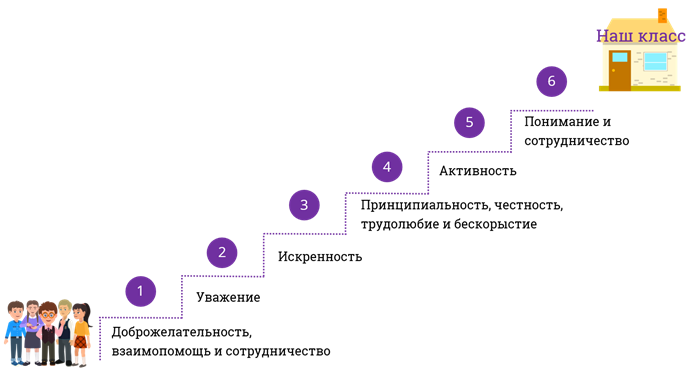 Наша первая ступенька. В любом коллективе царит дух доброжелательности, взаимопомощи и сотрудничества; членам коллектива нравится участвовать в совместных делах, вместе проводить свободное время; в отношениях преобладают одобрение и поддержка, критика высказывается с добрыми пожеланиями.Вторая ступенька. В коллективе уважают всех его членов, здесь всегда поддерживают слабых, выступают в их защиту, помогают новичкам.Третья ступенька. Все искренне радуются чужим успехам и переживают за неудачи членов коллектива.Четвёртая ступенька. В коллективе высоко ценят такие черты личности, как принципиальность, честность, трудолюбие и бескорыстие.Пятая ступенька. Члены коллектива активны, полны энергии, они быстро откликаются, если нужно сделать полезное для всех дело, и всегда добиваются успеха.Шестая ступенька. В отношениях внутри коллектива существуют взаимное расположение, понимание, сотрудничество.    Вот теперь, пройдя по этим ступенькам, мы и сможем зайти в дом нашего классного коллектива, где будет царить благоприятный климат. Это значит, что всем в этом коллективе хорошо, каждый чувствует, что тут у него есть друзья, которые поддержат его в трудную минуту, порадуются его успехам.    Итак, можно надеяться, что прежде всего ваш уровень нравственных знаний и представлений о важности коллектива расширился и определился. Вы стали единомышленниками. Это поможет вам лучше понимать друг друга, быть дружными, хотя у каждого из вас свой характер, свои особенности, интересы, склонности.В конце нашего занятия попробуйте ответить на следующие вопросы.1. Почему коллектив начинается с каждого из вас?2. Как вы стараетесь заслужить уважение коллектива?3. Как вы оцениваете себя с точки зрения коллектива?№ п/пДатаТемаСодержание(задания для изучения)№ п/пДатаТемаСодержание(задания для изучения)3023.04Коллектив начинается с меня.1.Прослушать песнюДругие ресурсыhttps://yandex.ru/video/preview/?filmId=16347946863281095806&reqid=1586944703402043-435390768836422624804387-vla1-1636-V&text=2+кл.+песня+детская+оллектив+начинается+с+меня.2. Работа по теме: см. приложение а) что такое коллектив? б) составление ступенек к дому  – наш классный коллективв) ответить на вопросы устно